ПРОЕКТАДМИНИСТРАЦИЯ МУНИЦИПАЛЬНОГО РАЙОНА«КЫРИНСКИЙ РАЙОН» ПОСТАНОВЛЕНИЕ          от ___ ноября  2022  года                                                    №____                           с. КыраО дополнительной мере социальной поддержки отдельной категории граждан Российской Федерации в виде не взимания платы за присмотр и уход за их детьми, осваивающими образовательные программы дошкольного образования в муниципальных дошкольных образовательных организациях и общеобразовательных организациях, реализующих программы дошкольного образования муниципального района «Кыринский район»В соответствии с частью 3 статьи 26 Федерального закона от 6 декабря 1999 года № 184-ФЗ «Об общих принципах организации законодательных (представительных) и исполнительных органов государственной власти субъектов Российской Федерации» и  Постановления Правительства Забайкальского края № 550 от 15 ноября 2022 года «О дополнительной мере социальной поддержки отдельной категории граждан Российской Федерации в виде не взимания платы за присмотр и уход за их детьми, осваивающими образовательные программы в муниципальных дошкольных образовательных организациях  Забайкальского края», в целях предоставления дополнительной меры социальной поддержки отдельной категории граждан Российской Федерации Администрация муниципального района «Кыринский район» постановляет:1. Установить, что в период проведения специальной военной операции плата за присмотр и уход за осваивающими образовательные программы в муниципальных дошкольных образовательных организациях муниципального района « Кыринский район» детьми военнослужащих и сотрудников  федеральных органов исполнительной власти, федеральных государственных органов, в которых федеральным законом предусмотрена военная служба, сотрудников органов внутренних дел Российской Федерации, граждан Российской Федерации, призванных на военную службу по мобилизации, граждан Российской Федерации, добровольно поступивших в добровольческие формирования, созданные в соответствии с федеральным законом, принимающих (принимавших) участие в специальной военной операции, сотрудников уголовно-исполнительной системы Российской Федерации, выполняющих (выполнявших) возложенные на них задачи в период проведения специальной военной операции (далее — военнослужащие), не взимается.2. Установить, что плата за присмотр и уход за осваивающими образовательные программы в муниципальных дошкольных образовательных организациях муниципального района « Кыринский район» детьми военнослужащих, погибших (умерших) при исполнении обязанностей военной службы (службы), не взимается.3. Финансирование расходов, связанных с обеспечением дополнительной меры социальной поддержки, предусмотренной настоящим постановлением, осуществляется за счет средств бюджета Забайкальского края посредством предоставления иных межбюджетных трансфертов бюджету муниципального района « Кыринский район».4. Утвердить прилагаемую Методику распределения иных межбюджетных трансфертов из бюджета Забайкальского края бюджетам муниципальных районов, муниципальных и городских округов Забайкальского края на присмотр и уход за осваивающими образовательные программы в муниципальных дошкольных образовательных организациях Забайкальского края детьми отдельной категории граждан Российской Федерации и правила их предоставления.5. Контроль исполнения настоящего Постановления возложить на заместителя Главы муниципального района «Кыринский район» по   общественному самоуправлению, социальной сфере, межнациональным и межконфессиональным отношениям.6. Настоящее Постановление подлежит обнародованию на стенде администрации муниципального района «Кыринский район», размещению на официальном сайте муниципального района «Кыринский район» и  вступает в силу на следующий день после обнародования.И.о. главы муниципального района«Кыринский район»                                                                      А.М. Куприянов                                                 УТВЕРЖДЕНОпостановлением администрации муниципального района  «Кыринский район»от ___ ноября 2022 года № ___МЕТОДИКАраспределения иных межбюджетных трансфертов из бюджета Забайкальского края бюджету муниципального района «Кыринский район», на присмотр и уход за осваивающими образовательные программы в муниципальных дошкольных образовательных организациях и общеобразовательных организациях, реализующих программу дошкольного образования Кыринского района детьми отдельной категории граждан Российской Федерации и правила их предоставленияНастоящие Методика и правила устанавливают цели и правила предоставления и распределения иных межбюджетных трансфертов из бюджета Забайкальского края муниципальным дошкольным образовательным организациям и общеобразовательным организациям, реализующим программы дошкольного образования на присмотр и уход детей военнослужащих и сотрудников федеральных органов исполнительной власти, федеральных государственных органов, в которых федеральным законом предусмотрена военная служба, сотрудников органов внутренних дел Российской Федерации, граждан Российской Федерации, призванных на военную службу по мобилизации, граждан Российской Федерации, добровольно поступивших в добровольческие формирования, созданные в соответствии с федеральным законом, принимающих (принимавших) участие в специальной военной операции, сотрудников уголовно-исполнительной системы Российской Федерации, выполняющих (выполнявших) возложенные на них задачи в период проведения специальной военной операции (далее военнослужащие), в период проведения специальной военной операции, а также детьми военнослужащих, погибших (умерших) при исполнении обязанностей военной службы (службы).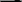 Иные межбюджетные трансферты распределяются и предоставляются Комитетом образования администрации муниципального района «Кыринский район», доведенных Министерством образования и науки Забайкальского края (далее — Министерство) за счет средств бюджета Забайкальского края,  на цели, указанные в пункте 3 настоящих Методики и правил.3. Иные межбюджетные трансферты предоставляются Комитетом образования администрации муниципального района «Кыринский район» муниципальным дошкольным образовательным организациям и общеобразовательным организациям, реализующим программы дошкольного образования, на присмотр и уход  детей военнослужащих.4. Иные межбюджетные трансферты предоставляются при условии наличия:финансовой потребности муниципальных дошкольных образовательных организаций и общеобразовательных организаций, реализующих программы дошкольного образования на цели, указанные в пункте 3 настоящих Методики и правил, исходя из общей численности детей военнослужащих;заявки муниципальных дошкольных образовательных организаций и общеобразовательных организаций, реализующих программы дошкольного образования  на предоставление иных межбюджетных трансфертов;соглашения между Министерством и администрацией муниципального образования о предоставлении иных межбюджетных трансфертов (далее — Соглашение), которое заключается в соответствии с типовой формой, утвержденной Министерством финансов Забайкальского края, в программном комплексе «Бюджет-Смарт Про», являющемся подсистемой государственной информационной системы «Автоматизированная система управления государственными финансами Забайкальского края».Размер предоставляемого бюджету муниципального района                       « Кыринский район» иного межбюджетного трансферта (T1i) определяется по формуле:T1i= (Ткр х Н х Nm), где:Ткр размер платы, установленный органами местного самоуправления муниципальных образований;Н — общая численность детей военнослужащих в муниципальных дошкольных образовательных организациях;Nm— средняя посещаемость детьми военнослужащих муниципальных дошкольных образовательных организаций с учетом пропусков по болезни, отпуска родителей и других причин (месяцев).Оценка эффективности предоставления иных межбюджетных трансфертов осуществляется Комитетом образования путем сравнения фактических и плановых значений результатов предоставления иных межбюджетных трансфертов согласно приложению к настоящим Методике и правилам: доля военнослужащих, которым предоставлено право на освобождение от оплаты за присмотр и уход.Для предоставления иных межбюджетных трансфертов:администрации муниципальных образований до 15-го числа месяца, предшествующего финансированию, представляют в Министерство заявки на предоставление иных межбюджетных трансфертов по форме, устанавливаемой Министерством;         2) Министерство перечисляет средства иных межбюджетных трансфертов в бюджет  муниципального района « Кыринский район» на единый счет, открытый в Управлении Федерального казначейства по Забайкальскому краю, в течение 5 рабочих дней со дня поступления иных межбюджетных трансфертов на лицевой счет Министерства.Администрация муниципального района «Кыринский район» ежеквартально до 10-го числа месяца, следующего за отчетным кварталом, представляют в Министерство отчеты по форме, утверждаемой Министерством, об использовании иных межбюджетных трансфертов и о достигнутых значениях результата предоставления иных межбюджетных трансфертов в соответствии с приложением к настоящим Методике и правилам.Ответственность за нецелевое использование средств иных межбюджетных трансфертов, представление в Министерство недостоверных сведений возлагается на администрации муниципальных образований.В случае нарушения условий, порядка предоставления средств иных межбюджетных трансфертов или целей их использования Министерство в течение 15 рабочих дней с даты установления указанных фактов выставляет муниципальному образованию требование о добровольном возврате средств иных межбюджетных трансфертов. Муниципальный район « Кыринский район» в течение 20 рабочих дней с даты получения требования перечисляет средства иных межбюджетных трансфертов на счет Министерства.В случае не перечисления администрацией муниципального образования средств иных межбюджетных трансфертов в сроки, установленные абзацем первым настоящего пункта, указанные средства взыскиваются Министерством в судебном порядке в соответствии с действующим законодательством.Иные межбюджетные трансферты подлежат использованию получателями средств в течение текущего финансового года.Не использованные по состоянию на 1 января текущего финансового года иные межбюджетные трансферты, имеющие целевое назначение, подлежат возврату в доход бюджета Забайкальского края в течение первых 15 рабочих дней текущего финансового года.В случае если неиспользованные иные межбюджетные трансферты не перечислены в доход бюджета Забайкальского края, указанные средства подлежат взысканию в доход бюджета Забайкальского края в соответствии с бюджетным законодательством Российской Федерации.12. Контроль за целевым использованием иных межбюджетных трансфертов осуществляется Министерством и соответствующими органами государственного финансового контроля.   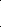 